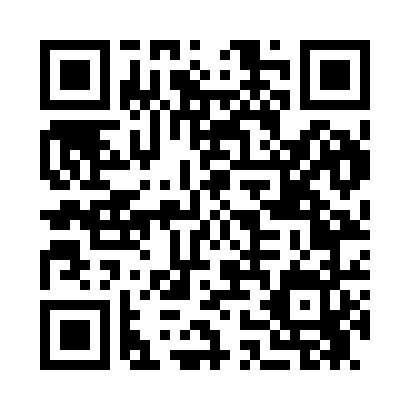 Prayer times for Ajax, Louisiana, USAWed 1 May 2024 - Fri 31 May 2024High Latitude Method: Angle Based RulePrayer Calculation Method: Islamic Society of North AmericaAsar Calculation Method: ShafiPrayer times provided by https://www.salahtimes.comDateDayFajrSunriseDhuhrAsrMaghribIsha1Wed5:146:271:114:507:549:072Thu5:136:261:104:507:559:083Fri5:126:251:104:507:569:094Sat5:116:251:104:507:569:105Sun5:106:241:104:507:579:116Mon5:096:231:104:507:589:127Tue5:086:221:104:507:599:138Wed5:076:211:104:507:599:149Thu5:066:201:104:508:009:1510Fri5:056:201:104:508:019:1611Sat5:046:191:104:508:019:1712Sun5:036:181:104:508:029:1813Mon5:026:171:104:508:039:1914Tue5:016:171:104:508:039:1915Wed5:006:161:104:508:049:2016Thu4:596:151:104:508:059:2117Fri4:586:151:104:508:069:2218Sat4:576:141:104:518:069:2319Sun4:576:141:104:518:079:2420Mon4:566:131:104:518:089:2521Tue4:556:131:104:518:089:2622Wed4:556:121:104:518:099:2723Thu4:546:121:104:518:099:2724Fri4:536:111:104:518:109:2825Sat4:536:111:114:518:119:2926Sun4:526:101:114:518:119:3027Mon4:516:101:114:518:129:3128Tue4:516:101:114:518:139:3129Wed4:506:091:114:518:139:3230Thu4:506:091:114:528:149:3331Fri4:496:091:114:528:149:34